К основным факторам, которые приводят к развитию эндокринных нарушений, относятся:

инфекционные заболевания
наследственность
 хронические заболевания других органов и систем
сердечно-сосудистая недостаточность и др.

Так как гормоны, вырабатываемые железами внутренней секреции, регулируют работу других органов и систем, то при эндокринных
заболеваниях нарушается обмен веществ и возникают симптомы, характерные, например, для заболеваний кожи, почек и т.д.

На этой неделе подробнее расскажем о профилактике, симптомах и лечении эндокринных заболеваний у детей и взрослых, о роли диспансеризации в выявлении факторов риска и эндокринных нарушений.

Читайте материалы на нашей странице и в официальном канале ведомства в Telegram: https://t.me/minzdrav63region.

#КультураПрофилактики
#СамарскаяОбласть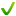 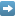 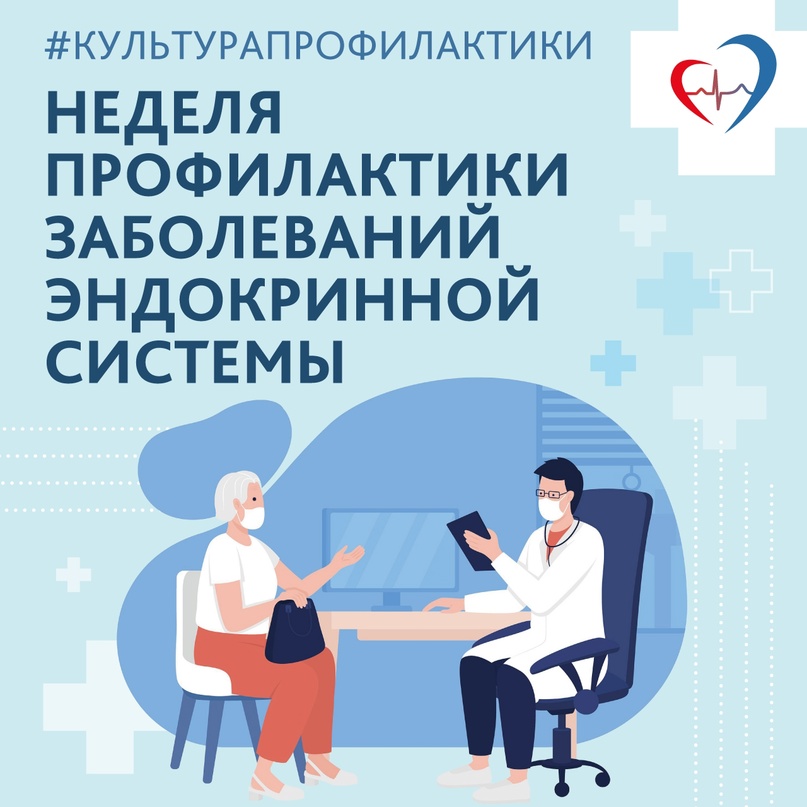 